 pro Janičku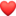 Když jsem  u dětí zjišťovala, komu budeme letos darovat svoje srdce, padla volba na naší Janičku. Ta je po obrně a chodí s dětmi do družinky. Má svoji asistentku, která jí se vším pomáhá. I když může zdát, že Janička sice neudělala nic obzvlášť hrdinského. Opak je pravdou! Ona je hrdinkou už tím, že se dokáže poprat se svým nelehkým osudem. A i přesto, že jí život klade mnoho překážek, tak ona jde dál a nevzdává se. Moc se snaží vyrovnat těm ostatním.Sedli jsme si do kroužku a debatovali, proč právě Janička. Děti se hned začaly hlásit: „Je hodná.“ „Je milá.“ „Taky se pořád směje.“ „Chce s náma pořád kecat“. „Někdy bývá smutná, zamračená, asi jí ty nohy bolí. Nó, má ty nohy bolavý.“  Další kamarád: „Víš, je nemocná s nohama, a proto neumí chodit, musí se držet, jinak by spadla.“ „Drží ji paní asistentka.“  Valentýnka povídá: „Taky umí lézt po kolenou a sama.“  „Jednou o ní Dan zakopl, no hned se omluvil, on nechtěl.“  Zeptala jsem se: „Co na to Janička?“ Valentýna pokrčila rameny: “Nó, začala se smát a řekla mu, já jsem malá, tak dávej bacha.“ Jiné dítě řeklo: „Když si hrajeme na honěnou, nemůže hrát, ona by nás nemohla honit.“ Jiný povídá: „Mohla si zlomit nohu, taky ruku a jela by sanitkou do nemocnice.“ Další: „Ale paní vychovatelko, míč chytat může. Bude sedět ve vozítku. Třeba jak hrajeme v kruhu a říkáme věci, taky jména a zvířata, že jó?“ Děti máte pravdu, Janička má vše složitější než vy. Čím byste děti Janičku potěšily? „Budem jí pomáhat.“ „Hrát si s ní.“ „Hladit.“ „Podávat hračky.“ „Ukazovat obrázek.“ „Nosit jí tašku.“ „Třeba přinést dárek, třeba hračku:“A tak jsme se rozhodli pro Janičku společně vyrobit dárek z keramiky. Předávání keramického srdíčka proběhlo ve třídě, kam Janička chodí. Panovala zde přátelská atmosféra. Děti Janičce předaly keramický výrobek, který symbolizuje lásku „Srdce v dlani.“ Byly to otisky našich rukou, které jsme pak naskládali na sebe, doplnili srdíčky a v peci vypálili. Někteří kamarádi předali i svůj osobní dárek. Dívenka byla moc dojatá a šťastná. Děkovala všem a pěkně se usmívala. Byla to ta největší odměna pro všechny.